МУНИЦИПАЛЬНОЕ АВТОНОМНОЕ ДОШКОЛЬНОЕ ОБРАЗОВАТЕЛЬНОЕ УЧРЕЖДЕНИЕ города Нижневартовска ДЕТСКИЙ САД №15 «СОЛНЫШКО»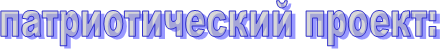 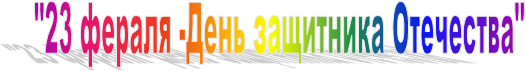 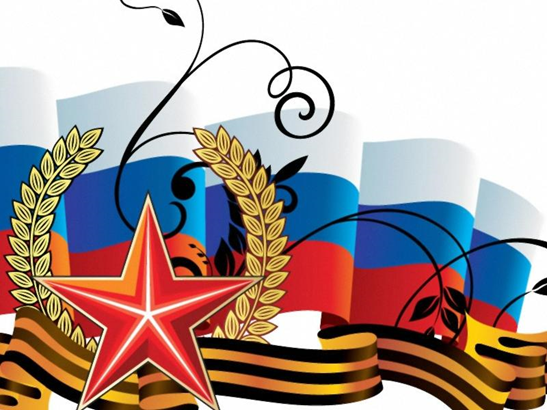 Воспитатели: Файзуллина Р.М.Мендаева Г.М.г. НижневартовскСодержание проекта:1.	Краткая аннотация…..……………………………..…………………………32.	Паспорт проекта…………..………………………………………..………4-53.	План работы над проектом…………….……………………….……............64.	Список используемых ресурсов…………………………………………..…6Аннотация23 февраля - это праздник мужества, отваги, самоотверженности. В этот день мы чествуем тех, кто героически защищал и защищает рубежи нашей Родины, кто хранит верность воинскому долгу. Благодаря им мы чувствуем уверенность, спокойствие, величие нашей страны. В силу последних перемен все более заметной стала утрата нашим обществом традиционного российского патриотического сознания. В связи с этим очевидна неотложность решения острейших проблем воспитания патриотизма в работе с детьми дошкольного возраста. Проблема патриотического воспитания подрастающего поколения сегодня одна из самых актуальных. Формирование личности ребенка, его воспитание начинаются с воспитания чувств через мир положительных эмоций. Наш проект – это попытка движения от воспитания простых чувств к достижению наивысшей цели – воспитанию чувств патриотических, любви и гордости за свою Родину. В настоящее время эта работа актуальна и особенно трудна, требует большого такта и терпения, так как в молодых семьях вопросы воспитания патриотизма, гражданственности не считаются важными и зачастую, вызывают лишь недоумение.АктуальностьНакануне 23 февраля слова «армия», «защитники Отечества» звучат чаще обычного. Этот проект подходящий повод рассказать мальчишкам, что такое смелость и отважность, а с другой стороны – привить любовь к своей стране, воспитывать патриотов, чувство гордости за свою армию и вызвать желание быть похожими на сильных российских воинов. Проект позволяет детям усвоить материал через совместный поиск решения проблемы, тем самым, делая познавательный процесс интересным и мотивационным.Паспорт проектаТема: «23 февраля – День защитника Отечества»Область: Познавательно-речевое развитиеЦель проекта: формирование у детей представления о Российской Армии, о защитниках Отечества Задачи:формирование у детей представления о Российской Армии, о защитниках Отечества;формировать у детей положительные качества личности: честность, смелость, дружбу, взаимопомощь;познакомить детей с разными родами войск (сухопутными, морскими, воздушными), военной техникой и профессиями военнослужащих;закрепить представления о празднике Дня защитника Отечества;развивать познавательные процессы и мыслительные операции посредством игр, упражнений, бесед и НОД;воспитывать чувство гордости за свою Армию, Родину, вызвать желание быть похожими на сильных российских воиновзнакомство родителей с темой проекта и их участие в проектеПродолжительность проекта: краткосрочныйТип проекта: познавательный, творческийУчастники: дети 4 - 5 лет групп ОРН №2Взаимодействие педагогов: воспитатели группы: Файзуллина Р.М., Мендаева Г.М., родительская общественность.Виды детской деятельности: познавательная, продуктивная, творческая в рамках темы проекта.Обеспечение проекта:Материально-техническое, учебно-методическое: материал для художественной и творческой деятельности, наглядно-методические пособия; методическая и художественная литература.Информационный ресурс: использование ИКТ; изучение методической литературы; участие в конкурсах различного уровня.Продукты проектной деятельности.Формы проведения:Беседы с детьми и родителями, НОД, чтение, презентации, видеоролики, рассматривание иллюстраций.Продукт проекта:Коллаж, презентация проекта, выставки.Ожидаемый результат:имеет представление о Российской армии, о её роли в защите Родины, знает рода войск, военную технику, некоторые военные профессии; (повышение уровня представление о Российской армии, о её роли в защите Родины, родах войск, военной технике, военных профессий у детей среднего дошкольного возраста на 25 %.)проявляет интерес к информации, которую получает в процессе общения, инициативу в выборе роли, сюжета игры; проявляет интерес к армии, уважение к защитникам Отечества; стремление детей к совершенствованию физических качеств, к укреплению здоровья; стремятся отразить свои знания, впечатления, мысли и чувства в играх, в исполнении песен, в чтении стихов. активизация интереса родителей к проекту, примут активное участие в проекте – 85-90 %.Все дети получили возможность реализовать право на участие в жизни группы, что способствует развитию детского коллектива и формированию знаний о Российской Армии, её защитниках, родах войск, военной техники; появилось желание подражать им, быть такими же смелыми, отважными, сильными и благородными. Родители стали активными и заинтересованными участниками проекта через совместную деятельность (подбор фотографий для стенгазеты, иллюстраций, помощи в создании выставки «Военная техника»). Проект позволил детям расширить математические знания о геометрических фигурах, цифрах, о времени, о пространственных отношениях, сформировать умения использовать эти знания в самостоятельной деятельности.Этапы реализации проекта:Подготовительный этап: (1 по 5 февраля)- формулирование целей и задач проекта, изучение литературы по теме проекта, изучение Интернет-ресурсов по теме проекта;- составление перспективного плана работы по проведению проекта;- подбор детской литературы, фотографий, иллюстраций, стихотворений, рассказов, загадок;Основной этап: (5 по 25 февраля)- проведение НОД, бесед с детьми о Российской армии, о защитниках Отечества- проведение подвижных, дидактических, сюжетно-ролевых игр- чтение художественной литературы детям, заучивание стихотворения, пальчиковых гимнастик- рассматривание книг, картин, иллюстраций, плакатов- рисование, лепка, аппликация, конструирование (военной техники) - составление презентации «Защитники Отечества»- создание в группе соответствующей предметно- развивающей среды;- привлечение родителей для участия в проекте;Заключительный этап (25 по 28 февраля)- результаты работы над проектом- презентация проекта «23 ФЕВРАЛЯ ДЕНЬ ЗАЩИТНИКА ОТЕЧЕСТВА».План реализации проекта:НОД: «Мой папа – военный» Г. Лагздынь,  «День защитников Отечества», «Профессии на транспорте» беседы на темы: «Защитники Отечества», «Наша Армия - сильна!», «Армия в наши дни», «Что за праздник 23 февраля»чтение художественной литературы: А.Митяев «Почему армия родная», Г. Ладонщиков «Пограничник»,  С. Михалков «Сила воли»заучивание стихотворения «Слава Армии Российской» О. Высотская, пальчиковой гимнастики «Пограничник», «Сегодня праздник всех отцов», загадывание загадок  дидактические игры «Узнай род войск», «Военные профессии», «Соберём картинку», «Что нужно человеку военной профессии». слушание песен «Ты не бойся мама», «Бравые солдаты»рассматривание картины «Три богатыря», «Богатырь»подвижные игры «Самолеты», «Меткие стрелки». «Разведчик», «Сапёр», «Салют» рисование, лепка «Военная техника», аппликация «Подарок для папы», конструирование «Боевая машина»оформление выставки, выставка игрушечной военной техникивыставка книг с военной тематикой создание коллажа, выпуск стенгазетыизготовление подарков для пап написание письмо солдатупросмотр видеофильмов, презентацийконсультации для родителей: «История праздника 23 февраля», «Семейные традиции».Литература к проекту:1. Л.А. Кондрыкинская. Занятия по патриотическому воспитанию в детском саду. Сфера 20132. Защитники Отечества. Наглядно-дидактическое пособие. Мозаика-Синтез.20033.Интернет ресурсы